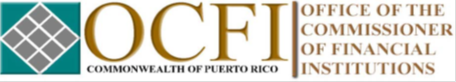 LICENSE RENEWAL APPLICATION To be completed by International Banking EntitiesPlease answer each question in print form or typewriting.  If the space provided is not enough, please use a separate piece of paper and identify it properly. If the question is not applicable, please answer N/A in the space provided. This form will be submitted together with the corresponding annual renewal payment. Such payment should be received by our Office 30 days prior to its due date, being its due date the license’s anniversary. Name of the entity:Name of the entity:Employer Identification NumberTop management members:Have there been any changes in the entity’s management during the year? Please specify which they are, include names, positions and starting dates in such positions. Board of DirectorsSubmit a list of all members of the Board of Directors.Entity’s unencumbered assets:Actual balance What it consists of? (CD, bonds, other) When is its due date? (if applicable) Where is it deposited? Regulatory Capital Total Capital Evidence that the entity maintains the capital required by the Commissioner pursuant to the provisions in article 5 of the Act 52; computed in accordance with generally accepted accounting principles. Business plans and strategies Have there been any changes in these areas? Which are they? Are you planning on any changes in them? Which are they?  Contact person To whom may we contact about any matters concerning the Entity? Please include name, position, e-mail address and phone number. Location and postal Address Which are the current physical and postal addresses?    EmployeesHow many persons are employed? General Accounting InformationGeneral Accounting InformationPlease submit a copy of the most recent financial information for the Entity (i.e. General Ledger) Interim financials information can be provided. Please submit a copy of the most recent financial information for the Entity (i.e. General Ledger) Interim financials information can be provided. Compliance Statement on Bank Secrecy Act (“BSA/AML”) Compliance Statement on Bank Secrecy Act (“BSA/AML”) Please include an Statement signed by the Chief Executive Officer of the institution; certifying compliance with the provisions of the BSA as may be applicable; in which states the following:Please include an Statement signed by the Chief Executive Officer of the institution; certifying compliance with the provisions of the BSA as may be applicable; in which states the following:That the Entity has implemented the necessary and adequate policies and procedures to ensure compliance with the BSA/AML Act. That the Entity has implemented the necessary and adequate policies and procedures to ensure compliance with the BSA/AML Act. That management is responsible for the establishment, maintenance and compliance of the BSA/AML program.That management is responsible for the establishment, maintenance and compliance of the BSA/AML program.That management has adopted the necessary policies and procedures to comply with the regulatory guidelines from OFAC, as applicable.  That management has adopted the necessary policies and procedures to comply with the regulatory guidelines from OFAC, as applicable.  